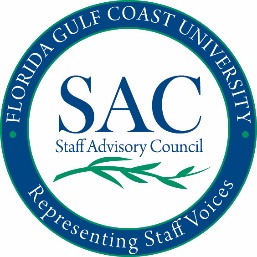 Staff Advisory CouncilFriday April 16, 2021Microsoft Teams Meeting2020-2021 SAC RepresentativesPresident: Andi Clemons Academic AffairsVice-President: Carolyn GreeneTRiO and Outreach ProgramsSecretary: Amy CraigUniversity LibraryTreasurer: open position Susan BaurerMarieb CollegeTracie BeckAcademic AffairsCharlotte BinghamInternational ServicesJaclyn ChastainUndergraduate StudiesKatarina DanksBusiness ServicesJennifer DenikeWGCUMiki DomjanPhysical PlantJessica EversCAS AdvisingMyles KittlesonUniversity PoliceMary LarkinCareer Development ServicesAisha LewisRecords & RegistrationHolly MathewsCounseling & Psychological ServicesDakendo MichelTRiO & outreach ProgramsLauren PughOffice of the BursarLauren StrunkPrevention & WellnessGeorgia WillisAdaptive ServicesAgendaCall to OrderApproval of Minutes from March meeting   Officer Reports President: Andi ClemonsVice President: Carolyn GreeneSecretary: Amy CraigTreasurer: openFinest of the FlockPublic CommentSAC Liaison ReportsSAC Liaison: Dr. Aysegul TimurFaculty Senate Liaison: Dr. James MacDonaldStudent Government Liaison: Nathan CampbellBlack Faculty Staff Alliance (BFSA) Liaison: Dakendo MichelOld Business New Business Visitors: Deborah Wiltrout to discuss Commencement & Ruth Rodrigues with COVID updatesIncreasing Visibility Taskforce; Represented by (Carolyn Greene)D&I Taskforce; Represented by (need update) SAC Standing Committee ReportsElections; Represented by (Tracie Beck)Employee Recognition; Represented by (Jaclyn Chastain & Georgia Willis)Policies; Represented by (Miki Domjan)SAC Professional Development Program; Represented by (Katarina Danks)Special Events; Represented by (Mary Larkin)  University Committee ReportsADA Advisory; Represented by (Katarina Danks)Campus Communicators; Represented by (Mary Larkin)Faculty Senate; Represented by (Charlotte Bingham)Grant in Aid; Represented by (Carolyn Greene) reported by Amy CraigInstitutional Affairs; Represented by (Jennifer Denike)Parking Advisory; Represented by (Myles Kittleson)Sustainability and Resiliency Council; Represented by (Katarina Danks)University Special Committees Rebalancing Resources; Represented by (Andi Clemons)Presidential Appointed CommitteesFGCU Values and Actions; Represented by (Charlotte Bingham)Diversity and Inclusion; Represented by (Charlotte Bingham)Intercollegiate Athletic; Represented by (Lauren Strunk)Parking Citations Appeals; Represented by (Georgia Willis)Sick Leave Pool; Represented by (Jennifer Denike, Jennifer Fulwider, Allison Bryant)Title IX; Represented by (Myles Kittleson)  Campus Updates  Adjournment Next Meeting: Friday, May 14, 12:30pm